FORMULAIRE DE DEMANDE DE SUBVENTION INSTRUMENT DE SOUTIEN FINANCIER A LA GESTION DES FRONTIERES ET A LA POLITIQUE DES VISAS (IGFV) PROGRAMMATION 2021 – 2027Le dossier de demande de subvention européenneIl concerne l'aide sur crédits européens que la direction générale des étrangers en France peut accorder pour la réalisation d'un projet correspondant à l'un des objectifs nationaux définis dans l'appel à projets. Il convient de remplir une demande de subvention par projet. Les annexe I – Descriptif du projet, II – Financement et III indicateurs sont à compléter en parallèle de la présente demande et à joindre lors du dépôt de la demande de subventionDocuments dont vous devez prendre connaissance avant de déposer votre demande :- appel à projets- règles d’éligibilité des dépenses- guide du porteur de projet de projetmodalités de dépôt du dossier Le dossier doit être déposé avant la date limite indiquée dans l’appel à projet concerné. Le dépôt de la demande de subvention se fait exclusivement sur la plateforme e-synergie, accessible au lien suivant : https://synergie-europe.fr/e_synergie/portail/IGFVVotre interlocuteur: qui contacter ?Pour tout accompagnement dans le montage de la demande de subvention, le porteur de projet peut saisir le bureau de des fonds européens (BFE) de la Direction Générale des Etrangers en France à l’adresse électronique suivante :  fonds-ue-dgef@interieur.gouv.fr Pour toute aide à la saisie et au dépôt de la demande de subvention sur la plateforme e-synergie, le porteur de projet peut saisir le référent synergie du bureau des fonds européens (BFE) de la Direction Générale des Etrangers en France à l’adresse électronique suivante : e-synergie@interieur.gouv.fr Il est demandé au porteur de projet de faire remonter sans délais toutes difficultés rencontrées sur la plateforme e-synergie via la boite fonctionnelle supra, notamment en cas d’incapacité à déposer sa demande de subvention. 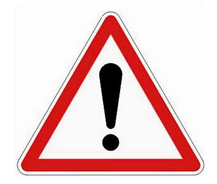 Contexte de la demandeCette demande est-elle une reconduction d’un projet déjà cofinancé au titre de la programmation FSI-14-20:    Oui	 NonSi oui, indiquez le numéro n° de(s) dossier(s) administratif(s) au titre de la précédente programmation : _____________Conformément à l’appel à projets, le projet est déposé pour répondre aux objectifs spécifiques ci-dessous (cocher les cases correspondantes) :OBJECTIF SPÉCIFIQUE 1 – Soutenir une gestion européenne intégrée efficace des frontières aux frontières extérieures Mesure 1 – Améliorer le contrôle aux frontières extérieures  Mesure 2 – Développer le corps européen de garde-frontières et de garde-côtes par un soutien apporté aux autorités nationales chargées de la gestion des frontières pour mettre en œuvre des mesures ayant trait au développement des capacités et au renforcement des capacités communes, à la passation conjointe de marchés et à l(établissement de normes communes et de toute autre mesure rationalisant la coopération et la coordination entre les états membres et l’agence européenne de garde-frontières et de garde-côtes Mesure 3 – garantir l’application uniforme de l’acquis de l’Union en matière de frontières extérieures, y compris par la mise en œuvre des recommandations résultant des mécanismes de contrôle de la qualité tels que le mécanisme d’évaluation de Schengen conformément au règlement (UE) n°1053/2013, des évaluations de la vulnérabilité conformément au règlement (UE) 2019/1896, et des mécanismes nationaux de contrôle de la qualité   Mesure 4 – mettre en place, l’exploitation et la maintenance de systèmes d’information à grande échelle dans le cadre de la législation de l’Union en matière de gestion des frontières, en particulier le SIS, l’ETIAS, l’EES et Eurodac à des fins de gestion des frontières, y compris en ce qui concerne l’interopérabilité de ces systèmes d’information à grande échelle et de leurs infrastructures de communication, et des actions visant à améliorer la qualité des données et la fourniture d’informations OBJECTIF SPÉCIFIQUE 2 – Soutenir la politique commune des visas Mesure 1 – offrir, aux demandeurs de visa, des services efficaces et adaptés à leurs besoins tout en préservant la sécurité et l’intégrité des procédures en matière de visas, et en respectant pleinement la dignité humaine et l’intégrité des demandeurs et des titulaires du visa, conformément à l’article 7, paragraphe 2, du règlement (CE) n°767/2008 Mesure 2 – garantir l’application uniforme de l’acquis de l’Union dans le domaine des visas, y compris la poursuite de l’élaboration et de la modernisation de la politique commune en matière de visas Mesure 3 – mettre en place, l’exploitation et la maintenance de systèmes d’information à grande échelle dans le cadre de la législation de l’Union dans le domaine de la politique commune en matière de visas, en particulier le VIS, y compris en ce qui concerne l’interopérabilité de ces systèmes d’information à grande échelle et de leurs infrastructures de communication, et des actions visant à améliorer la qualité des données et la fourniture d’information L’autorité responsable se réserve le droit de rattacher le projet sur un autre objectif après instruction.Identification du porteur de projetLe porteur de projetCatégorie juridique : ☒	 Ministère		 Etablissement public		  Collectivité	  		 Autre (à préciser) : ___________________________Identité de la structure :N° SIRET de l’organisme: |__|__|__|__|__|__|__|__|__|__|__|__|__|__|  Raison sociale (nom complet + sigle) :    _________________________________________________Organisation :L’organisation appartient-elle à un groupe ?    OUI          NON 		Adresse :Adresse de l’organisme : _______________________________________________________Code postal: |__|__|__|__|__| Commune : _________________________________________________
Téléphone: |__|__|__|__|__|__|__|__|__|__|Autres informationsTVA : 	 Assujetti	 Non assujetti	   Partiellement assujetti	Si assujetti (partiellement ou totalement) :  Récupérable       Non récupérable Dans le cas où, la TVA est récupérable, l’annexe II – financement devra être établi en HT.Coordonnées bancaires (un RIB sera à joindre lors de la demande) :Pour les structures autres que les ministères :IBAN : _______________________________________BIC : _______________________________________Identité du titulaire : _______________________________________Pour les ministères - Signalétique LOLFAutre(s) porteur(s)concerné(s) par le projet (opération collaborative, etc…) : Compléter le point 6 de l’annexe I – Descriptif du projet et le saisir sur e-synergie lors du dépôt de voter demande.ContactsContact(s) des personnes en charge du suivi opérationnel du projetNom - prénom : ____________________________________________Fonction : ____________________________________________Fixe : |__|__|__|__|__|__|__|__|__|__|Portable : |__|__|__|__|__|__|__|__|__|__|Courriel : ___________________________________________________________________ProjetIdentification du projetIntitulé du projet : _______________________________________________________________________Type de projet :        Standard           Marché public (réservé à l’autorité de gestion)	Cette opération est-elle réalisée dans le cadre d’un partenariat Public-Privé ? :  OUI      NON     JE NE SAIS PASCalendrier du projetCompléter le point 1 de l’annexe I – Descriptif du projet et saisir les éléments sur e-synergie lors du dépôt de votre demandeLocalisation du projetCompléter le point 2 de l’annexe I – Descriptif du projet et saisir les éléments sur e-synergie lors du dépôt de votre demandeDescription détaillée du projetCompléter l’annexe I – Descriptif du projet et saisir les éléments sur e-synergie lors du dépôt de votre demande.Plan de financementCompléter tous les onglets de l’annexe II – Financement et saisir les informations sur e-synergie lors du dépôt de la demande de subventionCoût total prévisionnel de l’opération : ______________________€Montant de la subvention IGFV sollicitée pour l’opération : _____________________€Avez-vous, ou le cas échéant l’un de vos partenaires, sollicité une aide financière pour ce projet, et pour les mêmes dépenses, auprès d'autres sources de financement européen ? Oui            NonDans l'affirmative, de quelles sources s'agit-il ?IndicateursDans le cadre de votre demande, vous joignez la grille d’indicateurs (annexe III). Pour renseigner cette grille, vous avez identifié le « type » de votre projet : formation, système d’information, étude / évaluation, équipement, etc. En fonction de ce « type », un certain nombre d’informations peuvent être communiquées afin de favoriser la bonne compréhension de votre projet : Si votre projet est un projet de type « formation », les informations suivantes peuvent être communiquées : le coût horaire de la formation envisagée et le nombre de formateurs qui vont être mobilisés, le type de public qui assiste aux formations (s’il s’agit de professionnels, il peut être pertinent de préciser s’il s’agit d’institutionnels, de personnels associatifs, d’agents publics, etc.) et toute autre information que vous jugez utile à la bonne compréhension de votre projet.  Si votre projet est un projet de type « système d’information », le nombre de services habilités à utiliser le système pourrait être précisé. De même vous êtes invités à identifier les gains attendus dans la création, le développement ou le maintien en condition opérationnelle du SI : gains financiers ou gains en termes de sécurité, de fiabilité, de traçabilité ou d'archivage, de rationalisation (fusion de modules, utilisation d’un unique SI en remplacement de plusieurs, etc.), d'optimisation, d'allègement de la charge de travail pour les personnels en termes de tâches ou de temps, de services offerts aux utilisateurs, etc.Si votre projet est un projet de type « équipement », vous pouvez indiquer, si cela est pertinent dans le cadre de votre projet, la durée en jours d’utilisation du ou des équipements nouvellement acquis ou encore le lieu ou les lieux d’implantation des équipements acquis. Si votre projet est un projet de type « étude/évaluation », vous pouvez indiquer la durée de l’étude, les effets attendus de ou des études conduites, et préciser le nombre d’études qui pourraient être suivies d’effets, i.e. pouvant aboutir à la production de résultats concrets (projets menés, bâtiments construits, impact sur la politique publique : réorientation d’un dispositif, impact budgétaire…)En cas de demande de financement pour le même projet déjà financé en année N-1 sur les fonds européens, veuillez préciser les résultats obtenus, en termes quantitatifs et qualitatifs, grâce à la mise en œuvre de ce projet (1 page maximum)Pièces constitutives de la demande de subventionTous les porteurs de projets doivent transmettre obligatoirement les pièces suivantes lors du dépôt de leur demande de subvention:MinistèreMinistèreCode programme lolfActionSous ActionCodeIntituléCode programme lolfActionSous ActionFormulaire de demande de subvention daté et signéAnnexe I – Descriptif du projetAnnexe II - financementAnnexe III - indicateursDélégation éventuelle de signatureRelevé d'identité bancaire (RIB) ou signalétique LOLF du demandeurAttestation sur l’honneur de non récupération de la TVA, lorsque le coût total éligible du projet est présenté TTCDocument attestation de l’engagement de chaque co-financeur public (certifications des co-financeurs ou lettre d’intention, convention et/ou arrêtés attributifs) et privé le cas échéantAttestation sur l’honneur de non double-cofinancement européen sur les mêmes dépenses que celles présentées sur ce projetTous éléments permettant d’apprécier les coûts financiers du projet (lettres de mission des personnels financés sur le projet, devis estimatifs clairs et détaillés pour l’ensemble des dépenses, bons de commandes, autorisations préalables requises par la réglementation, etc.)Engagements ou intentions de participation de tous les partenaires pour la réalisation du projet présenté (convention(s) de partenariat)Pièces complémentaires pour les collectivités et organisme publicDélibération approuvant le projet et son plan de financement prévisionnelPièces justificatives de mise en concurrencePièces justificatives de mise en concurrencePour les porteurs soumis au respect de la commande publiquePour les porteurs soumis au respect de la commande publiqueAnnexe IV liste marché publicsAnnexe IV.I Suivi procédure marché publicAttestation de respect des règles de la commande publiquePour les porteurs non soumis au respect de la commande publiquePour les porteurs non soumis au respect de la commande publiqueNote juridique apportant la preuve que la structure n’est pas soumise au respect de la commande publiquePièces justificatives prouvant le respect de mise en concurrence à partir de 15 000€ HT (guide du porteur de projet)